                      Конструкт непосредственно-образовательной деятельности с детьми старшего возраста  ФГОСКовалева Е.А. –воспитатель первой квалификационной категорииМДОУ – детский сад «Звездочка»Тема занятия:  « Символика России»Программное содержание: Дать детям элементарные представления о происхождении флага: познакомить со значением флага в современной жизни, с символическим значением цветов флага; Познакомить с историей герба, его значением в прошлом и настоящим; с гимном России;Формировать элементарные представления о том, что государственная символика меняется с течением времени;Воспитывать патриотические чувства – гордость за нашу историю, любовь к Родине, уважение к флагу, гимну, желание узнать как можно больше нового и интересного. Развивать интерес к истории и культуре родной страны, зрительного восприятия, памяти, мышления.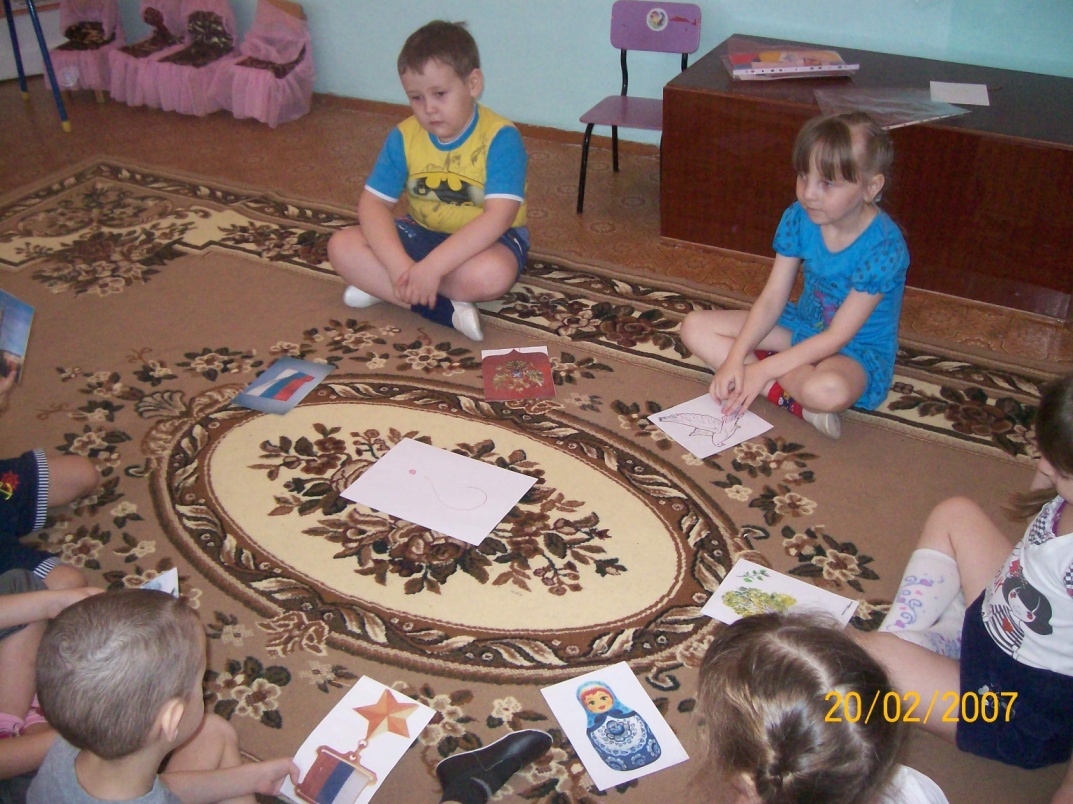 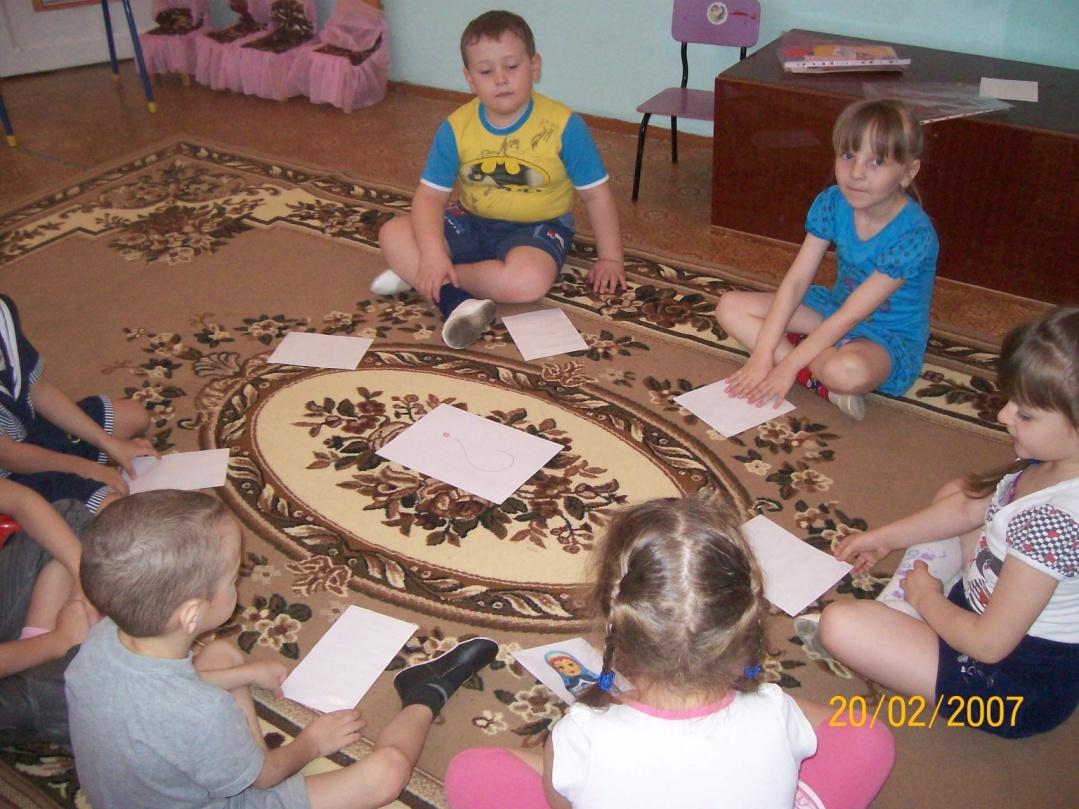 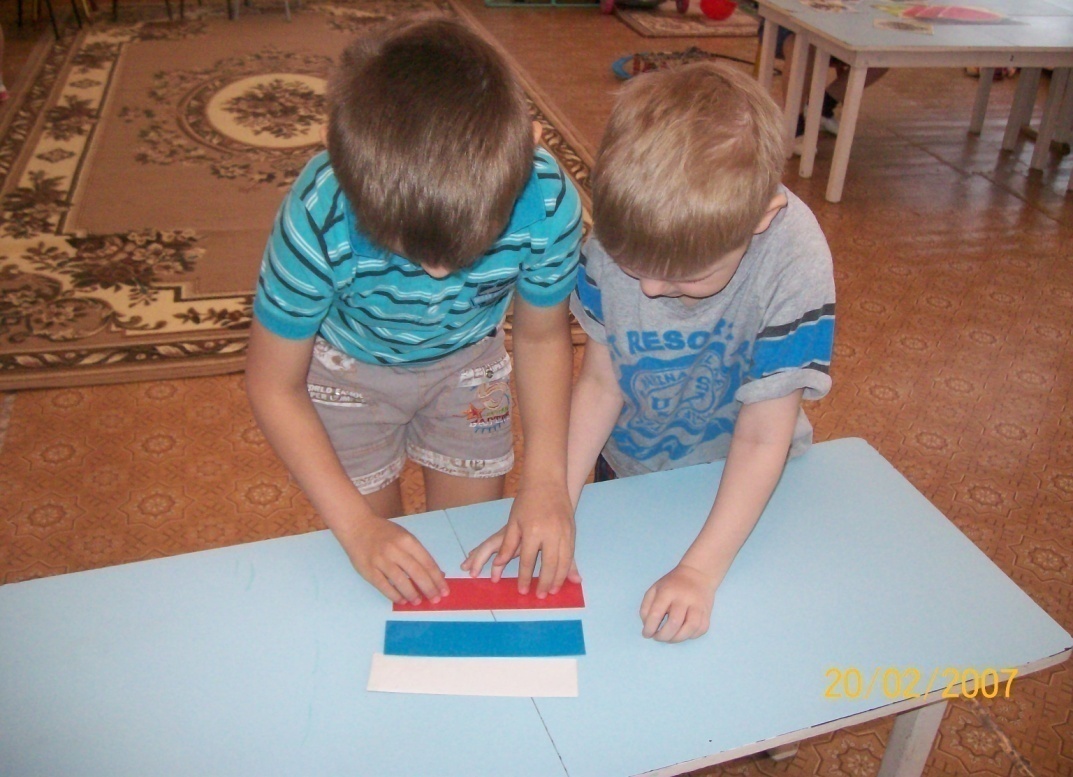 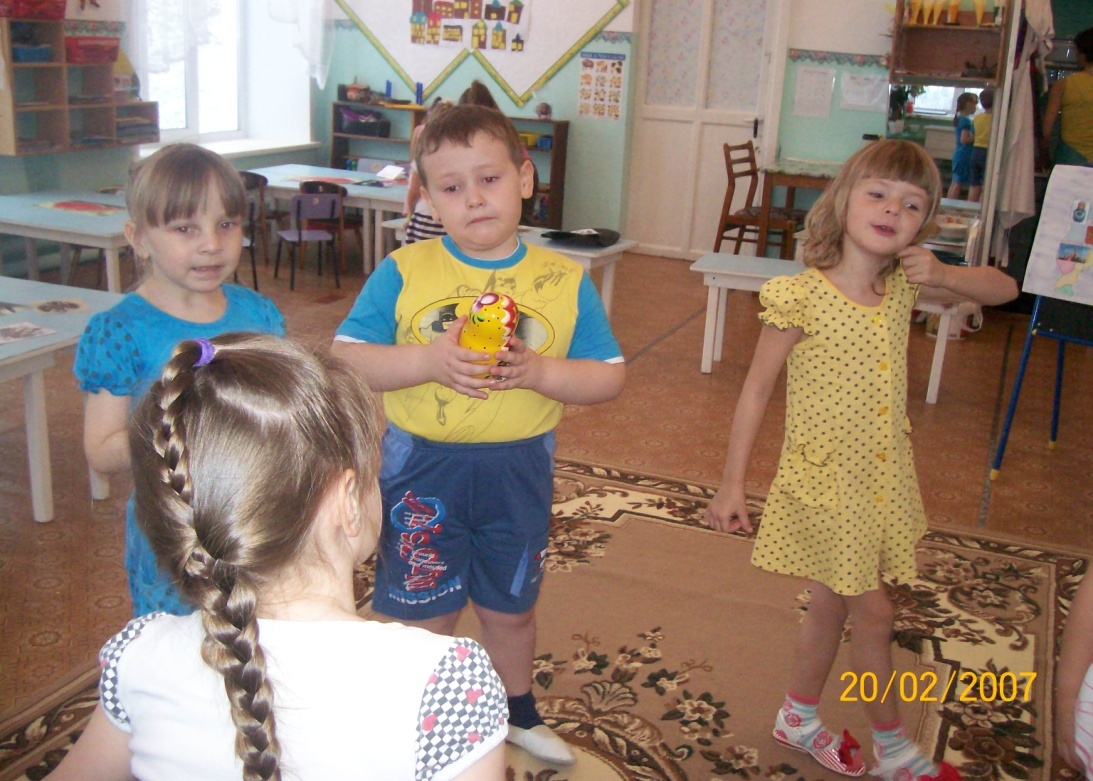 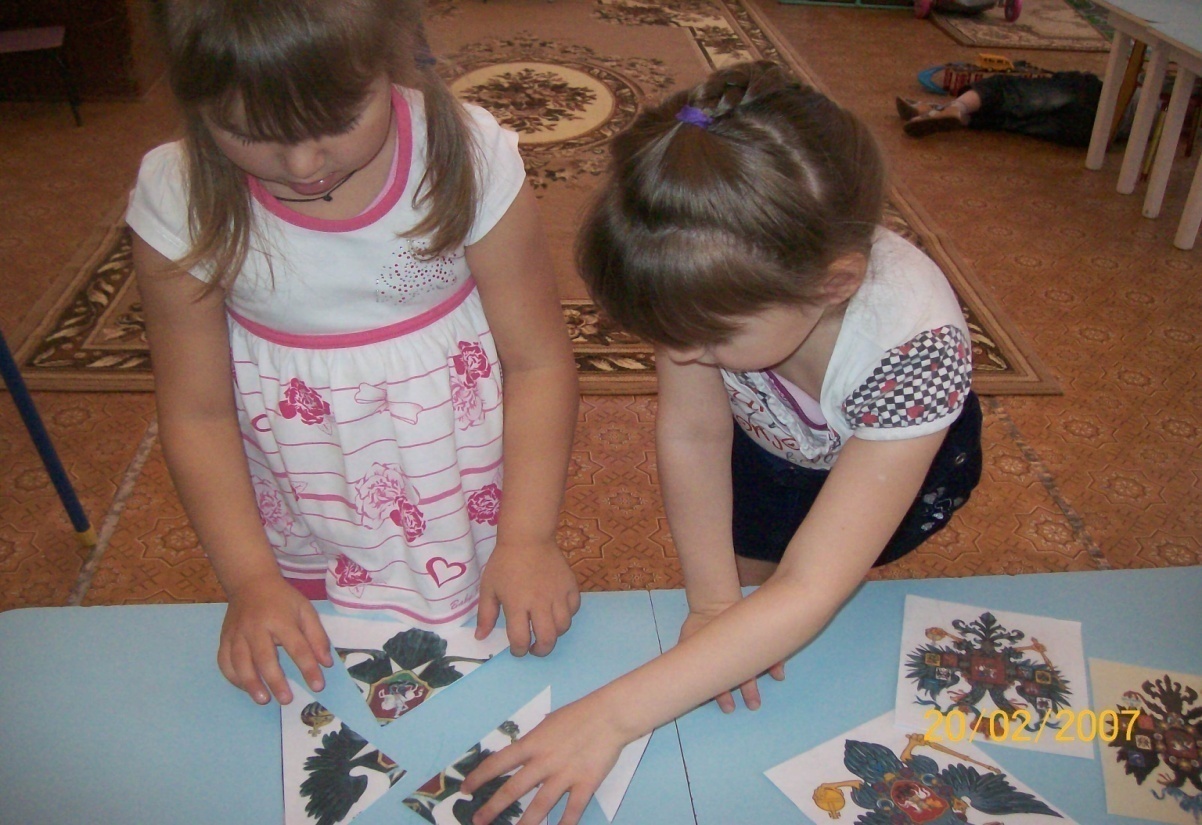 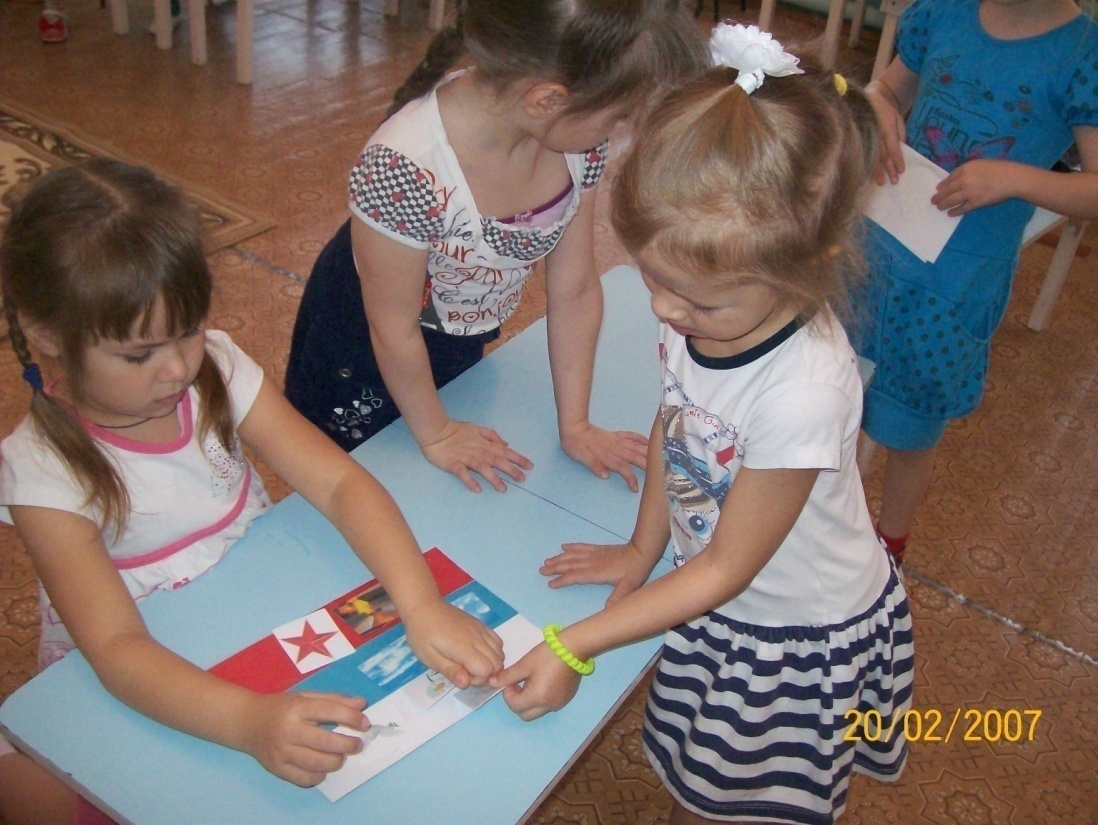 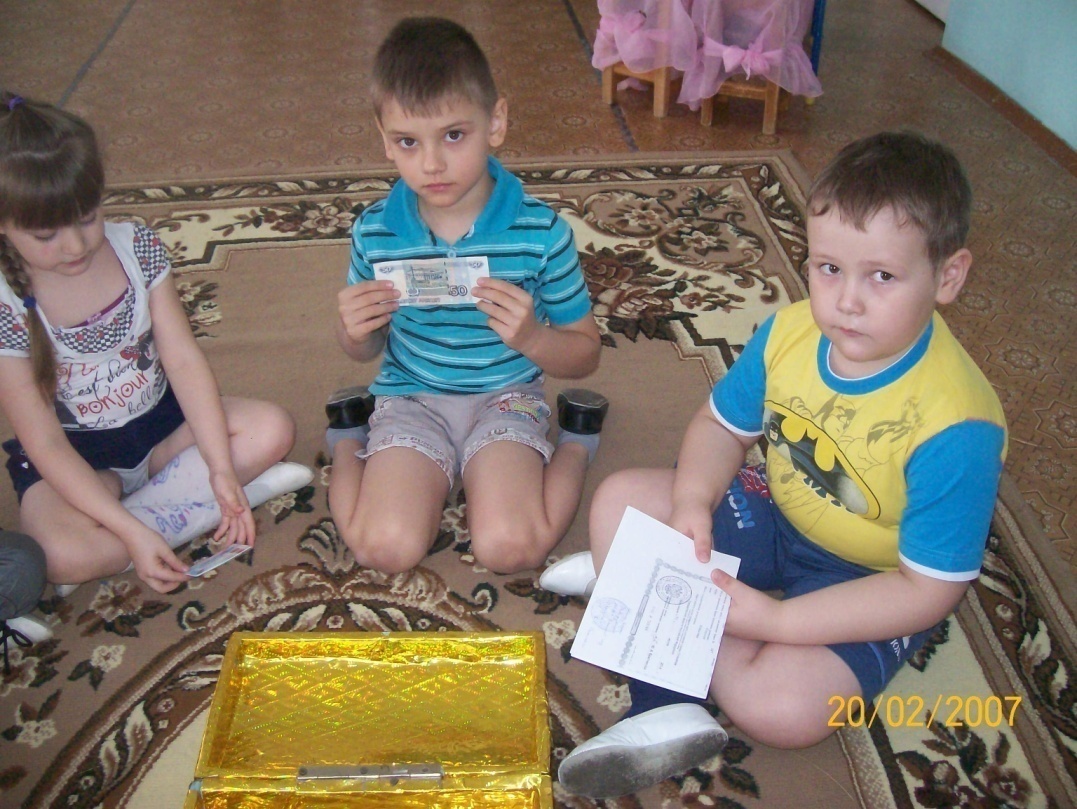 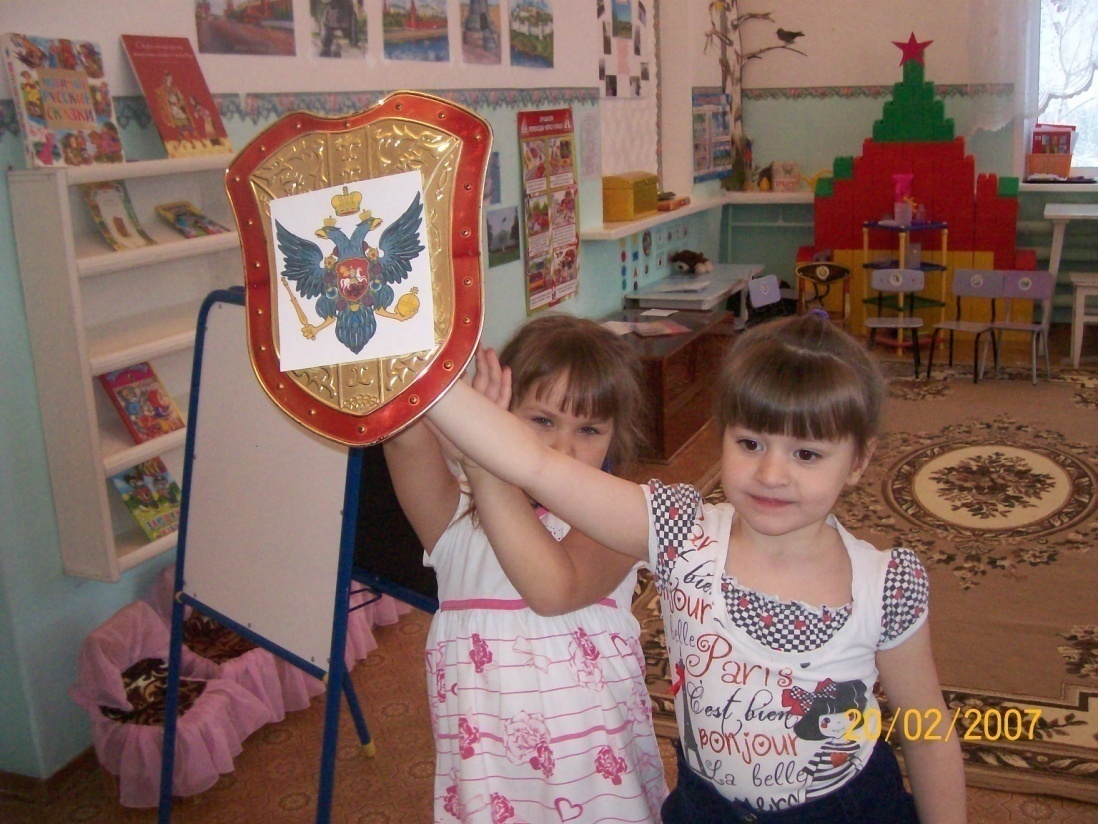 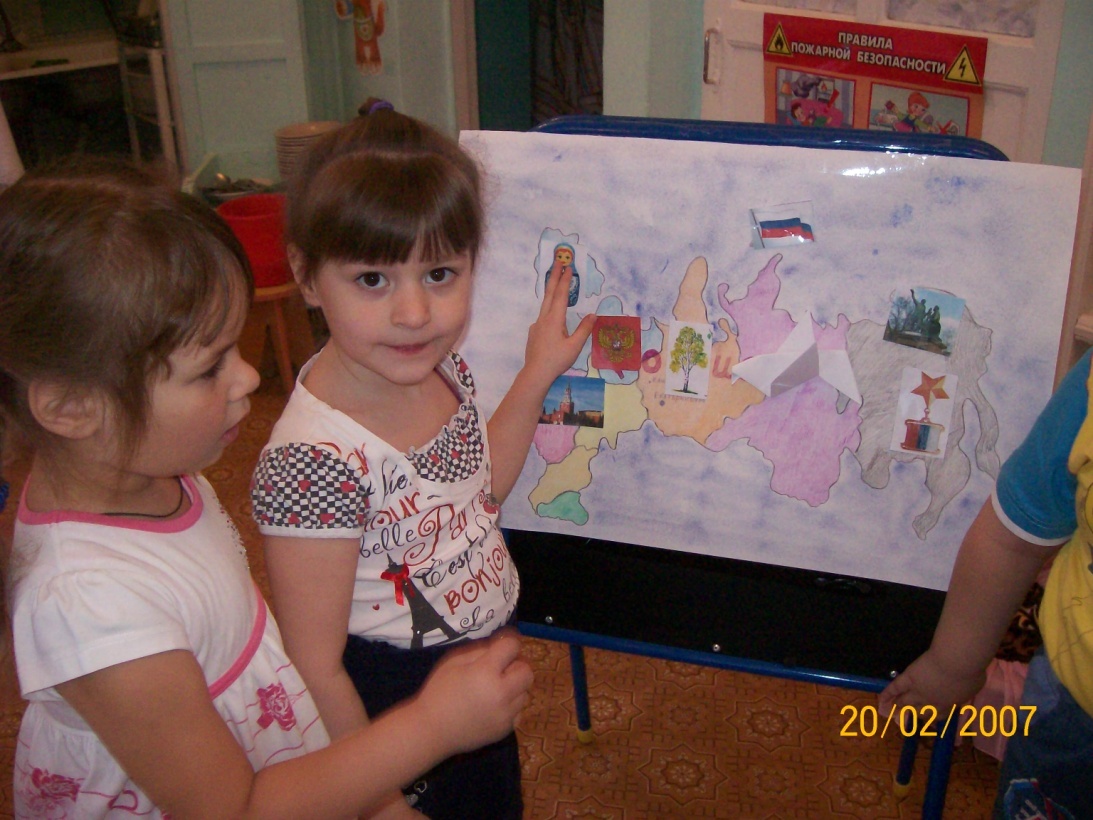 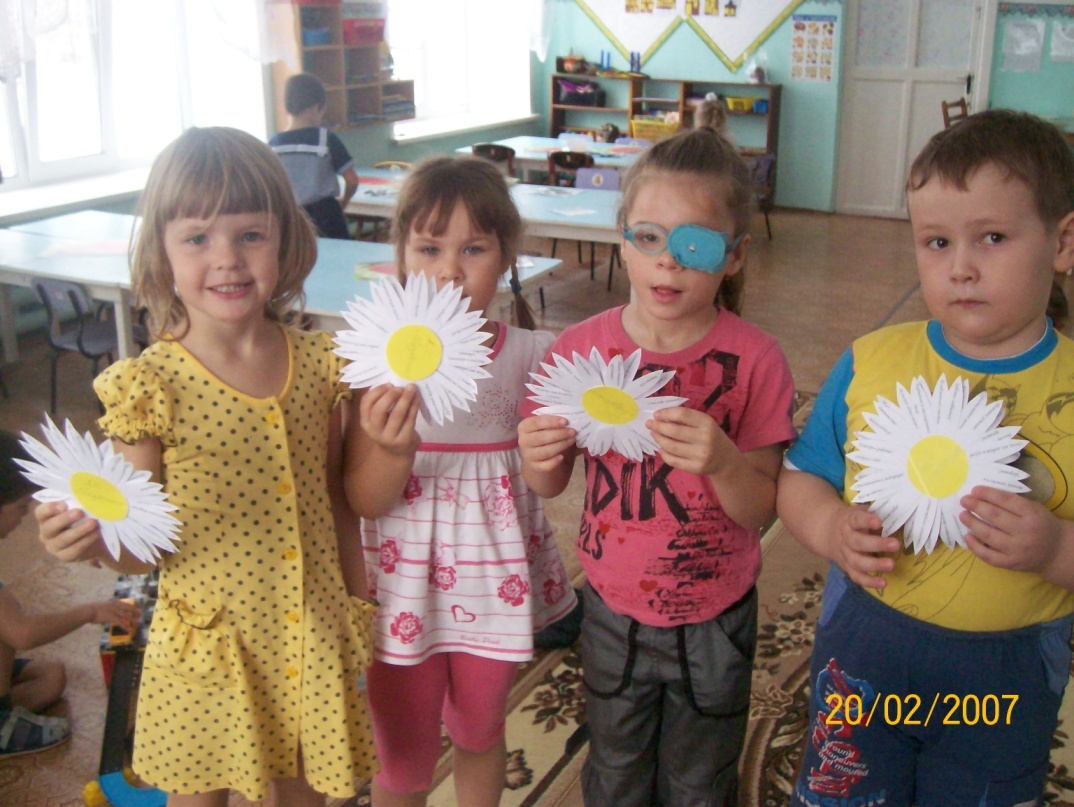 Этапы занятияСодержание деятельностиДеятельность педагогаДеятельность детейПланируемый результатОрганизационный этапМы очень любим, когда к нам приходят гости. Посмотрите, сколько их сегодня много. Каждое утро мы говорим  друг другу «Доброе утро», чтобы весь день был добрым, чтобы настроение у нас было хорошее. Давайте скажем эти волшебные утренние слова и наши гостям.Приветствует  детей, создает эмоциональный настрой, настраивает детей на занятиеДети вступают в диалогДети настроены на общениеМотивационный этапРебята, посмотрите, здесь лежит знак вопроса. Под этим знаком спрятано то, о чем мы с вами сегодня будем разговаривать. А помогут разгадать этот вопрос карточки, которые лежат вокруг него. Открывать карточки мы с вами будем по одной, а вы попробуете угадать, что общего у этих картинок?  Привлекает детей к обсуждениям. Мотивирует  на совместную деятельность. Когда дети открывают карточку с матрешкой, воспитатель всем детям вешает матрешек на ленточкахДети поочередно открывают карточки и высказывают свои предположенияДети проявляют заинтересованностьИсполнительский этапПравильно, ребята, сегодня мы с вами поговорим о Родине.А что такое Родина? Родина слово большое, большое!Пусть не бывает на свете чудес, Если сказать это слово с душою, Глубже морей оно, выше небес!В нем умещается ровно пол мира:Мама и папа, соседи, друзья,Город родимый, родная квартира,Бабушка, школа, котенок и я!!!Родина  это наша страна, поселок.  Родина – это место, где человек  родился или живет. Из множества маленьких родных уголков состоит наша общая, великая страна. Сейчас я вам предлагаю встать в круг  и  поиграть в игру «Моя Родина самая…»Да, ребята, наша Родина самая большая, самая красивая, самая сильная. О Родине написано немало пословиц. А вы знаете пословицы о Родине? Давайте поиграем в игру «Передай платочек»1. Родина любимая, что мать родимая.2. Если дружба велика, будет Родина крепка.3. Жить - Родине служить.4. Для Родины своей ни сил, ни жизни не жалей.5. Родина - мать, умей за неё постоятьРебята, а как вы думаете, среди картинок, которые мы открыли, есть символы России?Флаг. Ребята, а вы знаете как раньше выглядел флаг? Такая палка, с привязанной на конце сухой травой называлась стяг. Воин использовал такую палку, чтобы собирать свой народ. Он поднимал ее вверх и ее было видно издалека.  А потом придумали вместо травы прикреплять к палке кусочек ткани. Так появился флаг. У каждой страны есть свой флаг. Ребята, сейчас я вам предлагаю поиграть. Но для этого нужно поделиться  на три группы (по цвету матрешек)Первая группа будет искать Российский флаг, среди флагов других стран. Вторая группа будет собирать из полосок российский флаг, а третья группа подберет картинки, соответствующие цветам флага.Молодцы, ребята. А как вы думаете, где можно увидеть российский флаг? Давайте мы возьмем флажки и приклеим их туда, где они могут быть.Ребята, а кто знает, какие еще символы России есть на наших картинках?Герб. Ребята, как вы думаете, что это такое? Такие щиты с рисунком носили все воины. Рисунок на щите стал называется гербом. Сейчас солдаты не используют щиты, но гербы остались. Герб есть у каждой страны.Ребята, а вы хотите попробовать сами собрать герб? Давайте разделимся на две группы (по размеру матрешек). Каждой группе нужно собрать герб из частей. Когда вы его соберете, вам нужно найти такой же среди других и приклеить его на щит.Такие гербы, которые вы сделали, существовали очень  давно. В настоящее время у нашей страны герб выглядит так.Ребята, а как вы думаете, почему орел изображен золотой и с двумя головами? Две головы у орла потому, что он  смотрит на запад и на восток, а золотой, потому что он как солнце, а крылья это лучи.Ребята, у меня есть сундучок, а в нем очень интересные предметы. Хотите рассмотреть их? Возьмите каждый по предмету и посмотрите, что общего есть у всех этих предметов и как они связаны с Россией?Ну вот, ребята, мы познакомились с историей флага и герба.А сейчас я вам предлагаю  украсить  нашу карту Символами России, а какими вы выберете и приклеите сами.Воспитатель показывает палку, на конце которой привязан пучок травыВоспитатель показывает щит с изображенным на нем гербомВоспитатель показывает гербРебенок читает стихотворение о Родине.Дети по кругу передают матрешку и называют слова о Родине (любимая, красивая, сильная, большая)Один ребенок берет в руки ромашку и говорит начало пословицы, потом передает ромашку другому ребенку – он заканчивает пословицуОтветы детейДети работают в группахДети берут флажки и приклеивают их на картинкиОтветы детейОтветы детейДети в группах выполняют заданиеОтветы детейДети рассматривают монеты, грамоты, печати, на которых есть герб РоссииДети выбирают любой символ и украшают картуЗаключительный этапРебята,  все ли изображения на карточках вам знакомы. А вы хотите узнать, что это за памятник и как он связан с нашей страной, кому он посвящен и в каком городе он стоит  мы узнаем на следующем занятииРебята, а у меня еще остался один символ России – это ромашка. А кто знает, какой скоро праздник? Давайте в честь наступающего праздника Дня Народного Единства поздравим наших гостей  и подарим им ромашки.Дети показывают карточку с изображением памятника Минину и ПожарскомуОтветы детей, дети дарят ромашки гостям